           PŘIHLÁŠKA do soutěže s Donem Boskem: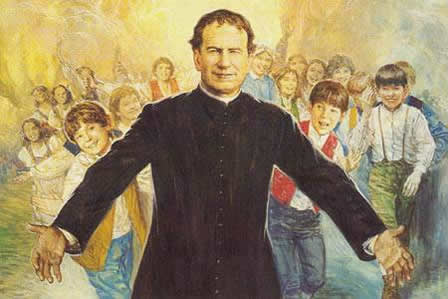 Jméno a příjmení…………………………………………………………………Věková kategorie: a) předškoláci                              b) 1.-5. třída                              c) 6.-9. třídaE-mailový kontakt na účastníka soutěže, nebo na rodiče: ………………………………………………………………………………..Úvodní kolo soutěže začne ve středu 4. února 2015. Soutěžní otázky budou připraveny u dětské nástěnky, nebo na webových stránkách: http://terezicka.cz/soutez-pro-deti-k-donu-boskovi/           PŘIHLÁŠKA do soutěže s Donem Boskem:Jméno a příjmení…………………………………………………………………Věková kategorie: a) předškoláci                              b) 1.-5. třída                              c) 6.-9. třídaE-mailový kontakt na účastníka soutěže, nebo na rodiče: ………………………………………………………………………………..Úvodní kolo soutěže začne ve středu 4. února 2015. Soutěžní otázky budou připraveny u dětské nástěnky, nebo na webových stránkách: http://terezicka.cz/soutez-pro-deti-k-donu-boskovi/           PŘIHLÁŠKA do soutěže s Donem Boskem:Jméno a příjmení…………………………………………………………………Věková kategorie: a) předškoláci                              b) 1.-5.třída                              c) 6.-9. třídaE-mailový kontakt na účastníka soutěže, nebo na rodiče: ………………………………………………………………………………..Úvodní kolo soutěže začne ve středu 4. února 2015. Soutěžní otázky budou připraveny u dětské nástěnky, nebo na webových stránkách: http://terezicka.cz/soutez-pro-deti-k-donu-boskovi/